  Truffes au Whisky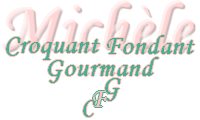 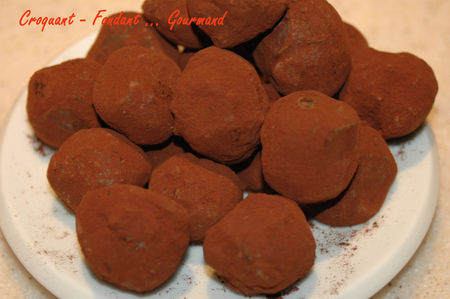 Pour une trentaine de truffes :200 g de chocolat noir - 40 g de crème liquide - 20 g de praliné - 60 g de whisky - cacao amer en poudre -Faire chauffer la crème.Faire fondre le chocolat au micro-ondes. 
Ajouter le praliné (j'ai mis de la poudre de pralin maison).Verser la crème bouillante sur le chocolat. Mélanger.Ajouter le whisky.Mettre la préparation au frais pour qu'elle refroidisse et durcisse.Lorsque la pâte est suffisamment ferme, prélever de petites quantités de pâte et former de petites boules avec les mains saupoudrées de cacao. Disposer les truffes sur un plateau au fur et à mesure.Remettre au froid.Au bout d'une heure, sortir les truffes du réfrigérateur et les rouler dans le cacao en poudre.Répéter cette opération une seconde fois : les truffes sont prêtes.